Informacje ogólne dot. podmiotu:Informacje szczegółowe:Załączniki:Załącznik nr 1 – oświadczenie RODOReferencje/RekomendacjeOpinie odbiorców/klientówFotografie dot. zgłoszonego podmiotu/produktu/usługiInne (proszę wpisać jakie) …………………Informacje nt. zgłoszenia: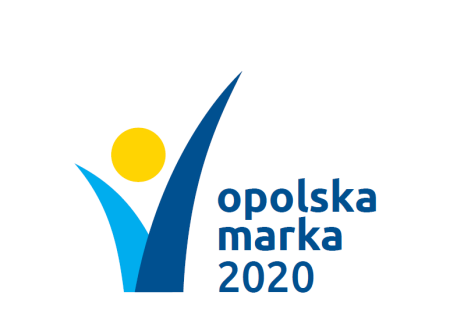 Kategoria „Mój mały biznes”Nazwa:Nazwa:Dokładny adres:Imię, nazwisko dyrektora/prezesa/ właściciela:Imię, nazwisko, adres e-mail oraz nr tel. osoby odpowiedzialnej za prowadzenie konkursu:Forma własności:Liczba zatrudnionych:Ogólny opis działalności:Obszar działalności:Rynek lokalnyRynek krajowyRynek zagranicznyJaki jest czas realizacji usługi/dostawy produktu oraz jego bezpieczeństwo (w tym np. jakość opakowania, wygląd, zabezpieczenie, użyte materiały zgodne z ochroną środowiska, sposób kompletowania zamówienia, sposób pakowania, sposób dostarczenia czy doręczenia):Proszę opisać nowe, atrakcyjne rozwiązania zastosowane przy dystrybucji produktu lub usługi w formie on-line:Czy podmiot wykorzystuje surowce lokalne lub lokalne usługi do produkcji lub dostawy towarów lub usług, proszę opisać:Jaki jest udział w całej sprzedaży/ dystrybucji/ produkcji podmiotu, usług lub produktów lokalnych, opolskich firm lub małych zakładów produkcyjnych z regionu:Wielowymiarowość działalności (np. czy podmiot obok głównej działalności angażuje się w życie społeczno-kulturalne swojego regionu/najbliższego otoczenia np. czy organizuje wydarzenia propagujące aktywność, sport, twórczość ludową, wspiera akcje charytatywne itp.)Partnerstwo Opolskiej Karty Rodziny i Seniora:TAKNIE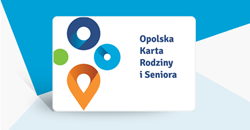 …………………………………….(pieczątka firmowa)………………………………….(podpis)Wypełniony formularz zgłoszenia opatrzony pieczęcią oraz podpisem należy zeskanować i przesłać wraz z załącznikami (załącznik nr 1 do formularza, ponadto: referencje, rekomendacje, opinie itd.) na adres poczty elektronicznej dzp@opolskie.plWypełniony formularz zgłoszenia opatrzony pieczęcią oraz podpisem należy zeskanować i przesłać wraz z załącznikami (załącznik nr 1 do formularza, ponadto: referencje, rekomendacje, opinie itd.) na adres poczty elektronicznej dzp@opolskie.plWszelkie pytania dotyczące konkursu prosimy kierować do:Urząd Marszałkowski Województwa OpolskiegoDepartament Współpracy z Zagranicą i Promocji Regionutel. 77 44 29 340 lub 348